Dear Parent /CarerIASC - MEMBERSHIP APPLICATION I would like, as President of the Club, to extend a very warm welcome to both your family and the child on whose behalf you have applied for membership. It can be appreciated that joining a Swimming Club is a very important step that you, as parents have taken in support of your child’s development within an aquatic setting. In recognition of this fact and with your support, the Club strives to ensure that all skill acquisition and development is delivered in a progressive, encouraging and friendly environment. All membership documentation required by Inverclyde ASC should already be completed online via our Team Unify Management System.  We now require you to register your swimmer with Scottish Swimming, our governing body. Our Membership secretary, Sarah Jones, will have already provided details on how to register with Scottish Swimming, please make sure this is done as soon as possible. The Annual club membership fee will shortly be deducted from the card registered against your Team Unify club. Standing orders (on the 1st day of the month) for monthly training fees must be set up as soon as possible using either online banking or by completing the attached standing order mandate and passing this to your own branch. Details of Annual membership fees, Monthly training fees and the standing order mandate can be found in the documents attached.I have also linked our Data protection and Wellbeing and protection policies for your information, please take the time to read over these.Annual Membership and Monthly Training Fees Bank / Building Society Standing Order Mandate Wellbeing and protection PolicyGDPR policyOur website contains a lot of useful information for new members and in particular we advise you look at the ‘Guide for new swimmers and parents’ found on the Information for Parents page. We also have a closed Facebook group (Inverclyde Amateur Swimming Club) which parents/guardians and swimmers over the age of 13 can join and a Twitter page (@inverclydeASC). We use both for Club communications. We also recommend you download the OnDeck app which links to your Team Unify account.Any further information maybe be obtained from your squad rep (you will have been be advised on joining who this is and an email address) via any of the IASC committee members whom are generally on duty at the pool side within the Waterfront Leisure Complex during the Club Sessions on a Sunday evening from 6.00pm until 8.30pm or by emailing our membership secretary: membershipsec.inverclydeasc@gmail.com  We also have information displayed on IASC Notice Boards at the Waterfront Leisure Complex (situated in the back corridor to the training pool) or at Port Glasgow Swimming Pool.In conclusion I hope that your family will enjoy being associated with our Club and look forward to your continued involvement.Yours sincerely
Claire McArthur 
President 
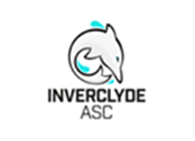 ANNUAL MEMBERSHIP FEES 2020-2021 Please note that any person seeking to become a Club Member part way through the membership year will be required to pay a fee in accordance with the following criteria: MONTHLY TRAINING FEES Monthly training fees – payable by Standing Order on the 1st of the month: Please note that if a swimmer is concluded to full membership between 1st - 15th of the month then a full month’s fee is due. If concluded 16th - month end then 50% of the monthly fee is due.Any queries regarding fees, please contact the Club Treasurer at treasurerinverclydeasc@gmail.com 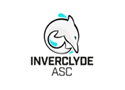 Standing Order MandateBank Details:Your Details: Recipient Details: Please debit my account by the amount shown above and to commence on the date specified until further notice.
Signature: _________________________________ Date: ___________CategoryScottish SwimmingClubTotal DueSwimmer£45.00£22.00£67.00Registered during March to August inclusive100% of annual feeRegistered during September to December inclusive50% of annual feeRegistered during January to February inclusive25% of annual feeClub Start£27.00Introduction to the Club£32.00Swim Skills£34.00Fast Track£36.00Development£38.00Talent Development£40.00Club Squad£30.00Junior Potential£46.00Youth Performance£50.00The Manager:Branch Address:Full Name:Address:Account Name:Bank Sort Code:Account Number:Name:Name:Inverclyde Amateur Swimming Club (IASC)Inverclyde Amateur Swimming Club (IASC)Bank:Bank:The Royal Bank of Scotland122 Cathcart StreetGreenockThe Royal Bank of Scotland122 Cathcart StreetGreenockSort Code:83-22-20Account Number:00640178Amount in words:Amount in words:Amount in figures:Amount in figures:Commencement Date:Commencement Date:Frequency:Frequency:Monthly (1st of the month)Monthly (1st of the month)